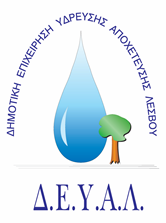 ΔΙΑΔΗΜΟΤΙΚΗ ΕΠΙΧΕΙΡΗΣΗ                                                            Ημερομηνία: 17/06/2021ΥΔΡΕΥΣΗΣ ΑΠΟΧΕΤΕΥΣΗΣ                                             ΛΕΣΒΟΥ                                                                                                          Προς                                                                                                          Δ.Ε.Υ.Α. ΛέσβουΕΝΔΕΙΚΤΙΚΟΣ  ΠΡΟΥΠΟΛΟΓΙΣΜΟΣ	Προς ΘΕΜΑ:  Προμήθεια υλικών αυτοματισμού για το Αντλιοστάσιο Ύδρευσης “Καλιμάνος” της Δ.Ε. Καλλονής. Αρ. πρωτ.:    7869 /17-06-2021Α/ΑΠΟΣΟΤΗΤΑΠΕΡΙΓΡΑΦΗΤΙΜΗ ΜΟΝ. ΚΟΣΤΟΣ11Ομαλός εκκινητής Schneider ATS22C170 230V(45KW)/400…….440V (90KW)1.500,001.500,0022Τροφοδοτικό ράγας 120W 24V 5A με προστασία βραχυκυκλώματος DR-120-24 (03.036.0004)70,00140,0035Τροφοδοτικό Ethernet POE 24V 1,5A Ubiguiti Gigabit POE Adapter24V / 24W20,00100,00ΚΑΘΑΡΗ ΑΞΙΑΚΑΘΑΡΗ ΑΞΙΑΚΑΘΑΡΗ ΑΞΙΑΚΑΘΑΡΗ ΑΞΙΑ1.740,00ΦΠΑ 17%ΦΠΑ 17%ΦΠΑ 17%ΦΠΑ 17%295,80ΣΥΝΟΛΟΣΥΝΟΛΟΣΥΝΟΛΟΣΥΝΟΛΟ2.035,80